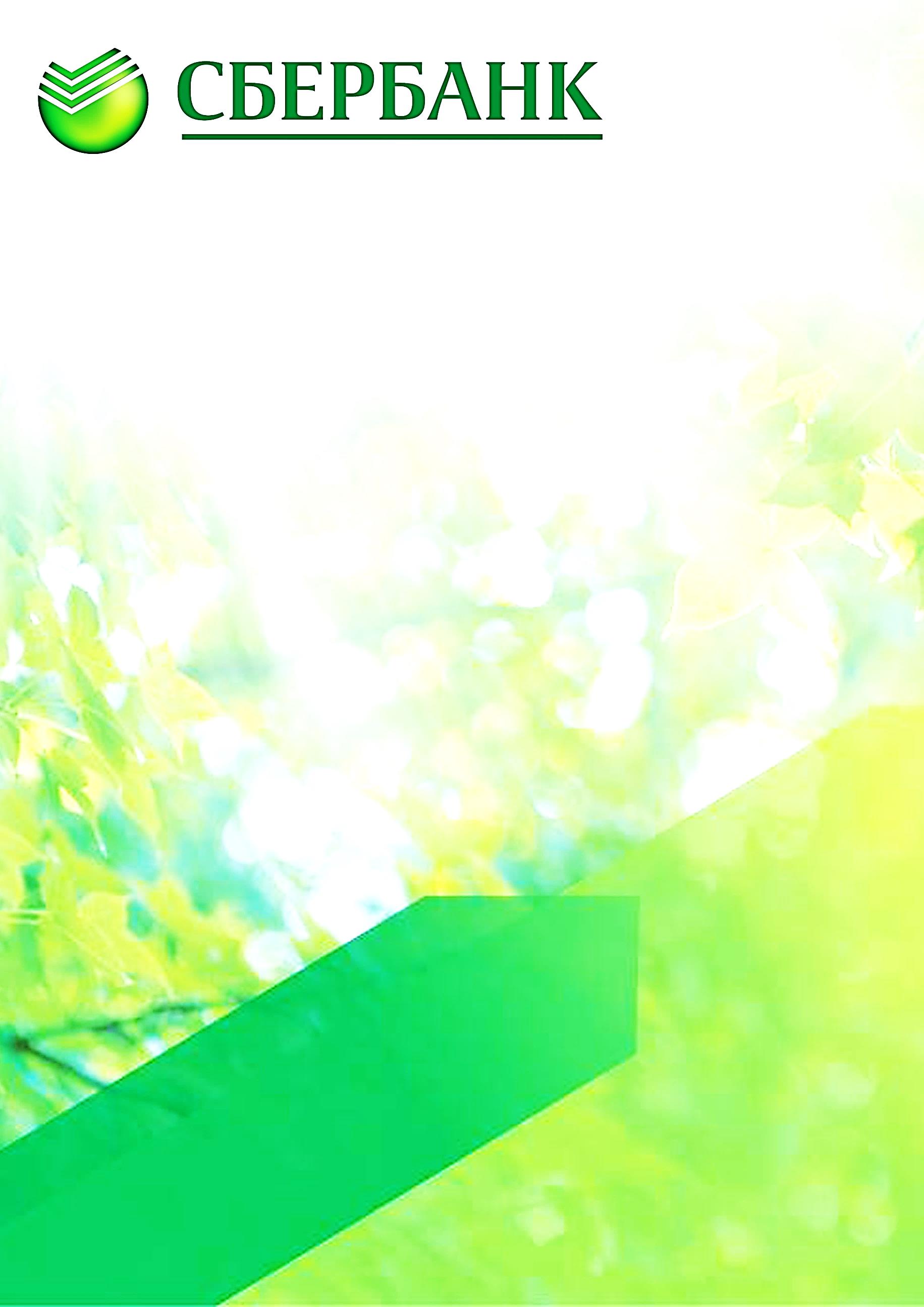 Уважаемые абоненты!Вы можете оплачивать услуги «Рязанского ЦППК» через Сбербанк следующими способами:По карте в устройствах самообслуживания По поиску: ИНН«6228002060» или название «Рязанский ЦППК» → Ввод ФИО полностью, адрес, В поле назначение платежа: ввод номера договора, назначение платежа→ Ввод суммы платежа→ОплатаНаличными в устройствах самообслуживанияПо поиску: ИНН«6228002060» или название «Рязанский ЦППК» → Ввод ФИО полностью, адрес, В поле назначение платежа: ввод номера договора, назначение платежа→ Ввод суммы платежа→ОплатаЧерез интернет-сервис Сбербанк Онлайн (https://online.sberbank.ru)Раздел «Переводы и платежи» → Поиск: ИНН«6228002060» или название «Рязанский ЦППК» → Ввод ФИО полностью, адрес, В поле назначение платежа: ввод номера договора, назначение платежа→ Ввод суммы платежа→ОплатаВ мобильных приложениях Сбербанк ОнлайнРаздел «Платежи» → Поиск: ИНН«6228002060» или название «Рязанский ЦППК» → Ввод ФИО полностью, адрес, В поле назначение платежа: ввод номера договора, назначение платежа→ Ввод суммы платежа→ОплатаПример заполения: Ищем организацию по названию «Рязанский «ЦППК».Вводим ФИО полностью: Иванов Иван ИвановичНажимаем «Продолжить» и вводим адрес: г.Рязань, ул. Новая, д.24, кв.49, Вводим назначение платежа: Оплата за обучение кат. «В» гр. №10-19, либо,  За пересдачу В ГИБДД (город), нажимаем «Продолжить», Вводим Сумму, нажимаем «Оплатить».А также в операционных окнах в любом отделении СбербанкаБЫСТРО, УДОБНО, БЕЗОПАСНО!